Redington Volleyball Club invites you to our Middle School Fall Clinics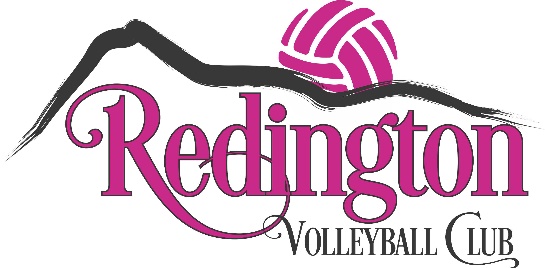 Who:  Open to any athlete 6th – 8th grade.  Girls and boys in any school district are welcome.  Boys must not be a member of a USAV club. When: Saturdays 8 September – 27 OctoberWhere: Emily Gray Junior High School, 11150 E Tanque Verde Rd, Tucson, AZTime: 8 – 10 amCost:  8 week session $160  or  4 week session $90------------------ Girls Arizona USA Volleyball club try-outs are in November---------------------U14 Athlete NAME: ____________________________________   Birth date (day month year) ____________SCHOOL Athlete ATTENDS: ____________________________________ GRADE FOR 2018-19: _________PARENT/GUARDIAN NAME_________________________________________  PHONE:________________ADDRESS: ______________________________________________________________________________  CITY & STATE: ______________  ZIP: ______________   EMAIL: __________________________________   Experience playing volleyball:  ______________________  T-shirt size (circle one):     YM      YL     YXL     Adult S     Adult M     Adult L     Adult XLAny allergies: _________________  Any Health Restrictions or Concerns: ____________________________  ________________________________________________________________________________________                                            I wish to register for the following sessions:  (All clinics are held from 8:00am – 10:00am)□  8 week session    Sept. 8- Oct. 27   $160   or   □   4 week session  $90                                                                              Dates: ___________________________________             I hereby grant permission for___________________________ to participate in the 2018 RVC MS Fall Clinic. I represent & warrant to you that the athlete is physically & mentally able to participate in all activities.  I have no knowledge of any physical impairment that would be affected by the above named athlete’s participation in the open gym program. I hereby authorize the staff of Redington Volleyball Club (RVC) to act for me according to their best judgment in any situation that may arise during the sessions. In any emergency requiring medical attention, I hereby waive & release the club, support staff, and any/all facilities, including potential transportation to a medical facility, except for injury directly resulting from gross negligence or willful misconduct.  Insurance is not provided by Redington Volleyball Club.PARENT/GUARDIAN SIGNATURE: ____________________________________________    Date: ___________________Redington Volleyball Club (RVC) regularly updates their website, Facebook page and promotional literature with pictures of athletes and teams throughout the season.  I hereby agree that RVC and coaches may use images of ______________________________ on its website or in promotional literature. These images may include, but are not limited to, photographs, video, and other multimedia images. RVC and coaches may use these images on its website, Facebook page, promotional or informational literature and any other medium related to the function of RVC.  I understand these images may be used by RVC and coaches, in conjunction with its sponsors.  I agree to indemnify and hold harmless RVC, its director, officers, and coaches from and against any and all liability arising out of or in any way connected with the use or publication of these images. PARENT/GUARDIAN SIGNATURE: ____________________________________________    Date: ___________________***Please send form with check payable to: Redington Volleyball ClubMail to: ATTN: RVC Fall MS Clinic   814 S. Sierra Nevada Dr.  Tucson, AZ    85748For more information, contact: Club Director - Chris Rietz (520)-977-0655      redingtonvolleyball@gmail.com www.redingtonvolleyball.weebly.comRVC PLAYER Code of ConductI will use good sportsmanship on and off the court.I will use encouraging words and be a positive force for my team.I will do my part. I am responsible for setting up and breaking down practice equipment and coming ready to play.I will work hard and honestly to improve my performance and participation.I will play by the rules of volleyball. I will treat all those involved in the clinic with dignity and respect.I will be “Team” focused.I will play hard and have fun!Player Signature________________________________